A1+ Scheme of Work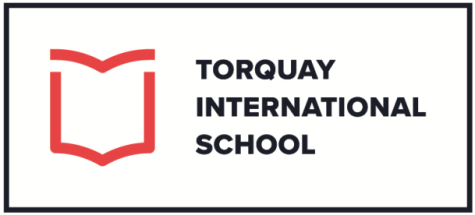 Use I’m/he’s from//I come from//he comes from// I’m/he’s … etcUse what’s this in english?/what do you call…?/how do you say x in english?Use this/that/these/thoseUse present simple  eg  i get up at 7.30/what time do you….?/do you…?[he gets up at 8 o’clock/what time does he…./does he…?]Use can/could you...please?/sure/no problem/of course/sorryUse days/dates/festivalsUse I like/hate/don’t like//we cook/make/have  etc + basic food vocabularyUse always/sometimes/never/usually/often + present simpleUse can i?/could i?/i’d like/would you like?Use i’d like/can i?/can you?/(what would you like?)/rare/medium/well-doneUse like/likes doing/playing/ ….ing// don’t/doesn’t like ….ing// do you /does he like …….?Use possessive adjectives/possessive ‘s’Use have/has got/possessive adjectives/     possessive ‘s’Use basic adjectives with modifiers – very/really/ quite + has gotUse size /fit/ have you got…?/can i try…on?/ how much…?/tight/loose/long/short etc + basic clothes vocabularyUse /revise  present simple with frequency adverbsUse what shall we buy/get ….?/let’s/shall we…?       + revising object pronouns eg let’s get him/ her/ them xUse was/were – positive/negativeUse prepositions of place + basic furniture/room vocabularyUse further prepositions of place to indicate positionUse various verbs and time adverbials e.g every morning/before i go home/in the afternoon/every weekUse can/can’t/could/couldn’t with do/go/playUse simple past + revising was/wereUse sequencing words – first/then/after that/next/lastlyUse have you got..?/ I’d like…/how much…?/ what time…?/ where is… etc.?Use there is a(an)/are/some/anyUse what’s ….like?/has it got…?/is there a…?/are there any…?Use /revise simple past + further irregular verbs eg last holidayUse time words/expressions – when…?/how long ago…?/last week/in 2015/2 years ago/when i was… etcUse shall we?/how about?/what about?/ let’s/ that’s a good idea/ [that’s quite a good idea, but…]Use eg post office/department store/swimming pool/leisure centre/block of flats/library/ theatre etcUse prepositions of place/movementUse have/has got + possessive pronounsUse present continuousUse present simple vs present continuousUse I’m looking for/has it got...?/it’s got…/how much…?/there’s…/there are…etcUse adverbs – quickly/slowly/fast/hard/wellUse going to/I’d like to (revising present continuous for future)Use infinitive of purpose eg  I’m going to Paris to see the Eiffel TowerUse the time/present simple for timetables/can I…?/I’d like…etcUse  eg  would you like to….on….?/sorry, I’m + ing on…./what about…?/ that’s fine/what time shall we meet?/ ok, I’ll see you then Revise present continuous for futureUse what’s…like?//+ (not)be / [seems] friendly/kind/cheerful etc  + very/reallyUse un/countable nounsUse how much/many…?Use some/many/a few/a little/ a lot of, revising there is a(n)/there are some/aren’t any….Use vocabulary building – food items together with frequency adverbs/adverbials + revising present simpleUse polite language eg excuse me/I’d like to…/ this….is cold/ this…doesn’t work/etcUse vocabulary building to talk about the weatherUse get on/off//get into/out of//take offUse comparativesUse superlatives (+ comparatives)Use can I…?/shall I…?/i’ll…../thank you. that’s very kind of you/no thank you.  it’s okUse hello/how do you do/ nice to meet you/ I’d like to introduce…etc  (formal and informal)Use simple past (regular + some irregular verbs) & time phrases eg start/work/walk/play/arrive/get up/have/do/leave/goUse present perfect + ever/yes, I have/no, I haven’t/ I’ve never (done)Use present perfect and simple pastUse eg I’m (terribly) sorry I’m late/ I [‘ve] broke[n]…//x happened//no problem//it doesn’t matterUse verbs + ing/to do eg  like/enjoy/hate/       I’d like/want/hope/needUse me too/me neitherUse must/mustn’t /can/can’t [have to/don’t have to]Use vocabulary for parts of the bodyUse eg how are you?/what’s the matter?/my x hurts/I’ve got (a)…/I feel…/you should(n’t)…